POWIATOWA STACJA SANITARNO-EPIDEMIOLOGICZNA W ZIELONEJ GÓRZE65-470 Zielona Góra, ul. Jasna 10 tel. (68) 325-46-71 do 75, fax (68) 351-47-96	www.bip.wsse.gorzow.pl/pssczielonagora/e-mail: pssezielonagora@wsse.gorzow.pl NIP: 929-10-85-602PAŃSTWOWY POWIATOWY INSPEKTOR SANITARNY W ZIELONEJ GÓRZENS-HK-AI.530.9.5.2020Zielona Góra, 25.03.2021 r.OCENA JAKOŚCI WODY PRZEZNACZONEJ DO SPOŻYCIA PRZEZ LUDZIPaństwowy Powiatowy Inspektor Sanitarny w Zielonej Górze, na podstawie § 21 ust. I pkt 1 i ust. 8 oraz § 22 rozporządzenia Ministra Zdrowia z dnia 7 grudnia 2017 r. w sprawie jakości wody przeznaczonej do spożycia przez ludzi (Dz. U. z 2017 r., poz. 2294 ze zm.), po zapoznaniu się ze sprawozdaniem z badań NR OL-LBŚ-204-205/2021 z dnia 05.03.2021 r. próbek wody pobranych w dniu 24.02.2021 r. w ramach nadzoru sanitarnego, po działaniach naprawczych przeprowadzonych przez administratora z wodociągu publicznego o produkcji <100 m3/d w Dobroszowie Wielkim, administrowanego przez Spółkę Wodno - Ściekową Miasta i Gminy Nowogród Bobrzański przy ul. Słowackiego 11, 66-010 Nowogród Bobrzański stwierdza przydatność wody do spożycia przez ludzi.Analiza próbek wody nr OL-204 i OL-205 pobranych w dniu 24.02.2021 r., wykazała, że woda w zakresie zbadanego parametru manganu spełnia wymagania określone w rozporządzeniu Ministra Zdrowia z dnia 7 grudnia 2017 r. w sprawie jakości wody przeznaczonej do spożycia przez ludzi (Dz. U. z 2017r., poz. 2294 ze zm.).Załączniki - 1Załącznik nr 1 - Protokół pobrania próbek wody do spożycia Nr HK-ZG-22/21Otrzymuje;Burmistrz Nowogrodu Bobrzańskiego ul. Słowackiego 1166-010 Nowogród Bobrzański ePUAP: /UM_NB/SkrytkaESPSpółka Wodno - ŚciekowaMiasta i Gminy Nowogród Bobrzański ul. Słowackiego 1166-010 Nowogród BobrzańskiPAŃSTWOWY POWIATOWY INSPEKTOR SANITARNY w Zielonej Górze mgr inż. Dorota BaranowskaE - mail: hiuro@spwsnow.pl3. A/aDo wiadomości:1. Powiatowy Inspektor Weterynarii w Zielonej Górzeul. Browarna 4Joanna Pernaltel. 6S 325- 46-71 (wew. 0233)65-849 Zielona GóraE-mail: zielonagora.piw@wel.zgora.pl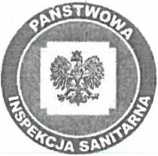 